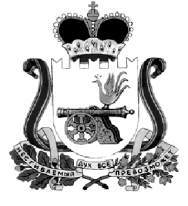 СОВЕТ ДЕПУТАТОВ  КАРДЫМОВСКОГО ГОРОДСКОГО ПОСЕЛЕНИЯ КАРДЫМОВСКОГО РАЙОНА СМОЛЕНСКОЙ ОБЛАСТИРЕШЕНИЕот 20.10.2021                            № Ре-00021О внесении изменений в решение Совета депутатов  Кардымовского городского поселения Кардымовского  района Смоленской области  от 12.03.2018 № Ре-00005В целях приведения Порядка  размещения сведений о доходах, расходах, об имуществе и обязательствах имущественного характера, представленных лицами, замещающими муниципальные должности в органах местного самоуправления Кардымовского городского поселения Кардымовского района Смоленской области, а также сведений о доходах, расходах , об имуществе и обязательствах имущественного характера их супруг (супругов) и несовершеннолетних детей на официальном сайте отдела развития городского хозяйства  Администрации муниципального образования  «Кардымовский район» Смоленской области   в информационно - телекоммуникационной сети «Интернет» и предоставления этих сведений общероссийским средствам массовой информации для опубликования в связи с их запросом  в соответствие с действующим законодательством, Совет депутатов Кардымовского городского поселения Кардымовского района Смоленской области .РЕШИЛ:1. Внести в Порядка  размещения сведений о доходах, расходах, об имуществе и обязательствах имущественного характера, представленных лицами, замещающими муниципальные должности в органах местного самоуправления Кардымовского городского поселения Кардымовского района Смоленской области, а также сведений о доходах, расходах , об имуществе и обязательствах имущественного характера их супруг (супругов) и несовершеннолетних детей на официальном сайте отдела развития городского хозяйства  Администрации муниципального образования  «Кардымовский район» Смоленской области   в информационно - телекоммуникационной сети «Интернет» и предоставления этих сведений общероссийским средствам массовой информации для опубликования в связи с их запросом, Совета депутатов Кардымовского городского поселения Кардымовского района Смоленской области  от  12.03.2018 №Ре-00005следующие изменения:1.1. подпункт  5 пункта 2 изложить в следующей редакции:« 5) сведения об источниках получения средств, за счет которых совершены сделки (совершена сделка) по приобретению земельного участка, другого объекта недвижимого имущества, транспортного средства, ценных бумаг (долей участия, паев в уставных (складочных) капиталах организаций), цифровых финансовых активов, цифровой валюты, если общая сумма таких сделок (сумма такой сделки) превышает общий доход служащего (работника) и его супруги (супруга) за три последних года, предшествующих отчетному периоду.».        2. Настоящее решение опубликовать в районной газете «Знамя труда»-Кардымово .Глава муниципального образованияКардымовского городского поселенияКардымовского района Смоленской области                               А.В. Голубых 